SECRETARIA MUNICIPAL DE EDUCAÇÃO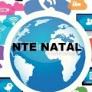 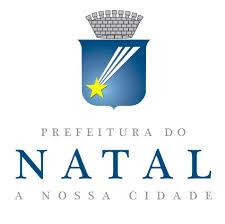 SETOR DE TECNOLOGIA E DESENVOLVIMENTO DE PESSOASNÚCLEO DE TECNOLOGIA EDUCACIONAL DE NATAL                                             (NTE NATAL)Programação dos Cursos 2017.2INSCRIÇÕES:Local: Núcleo de Tecnologia Educacional de Natal (NTE Natal) / CEMURE. Av. Coronel Estevam 3705, Nazaré.  Fone: 3301-0684Período: 17/07/2017 a 26/07/2017 – Professores e Funcionários da Rede Municipal de Ensino.27/07/2017 a 04/08//2017 – Vagas remanescentes para outras instituições.Início dos Cursos: 07/08/2017 (Observe o dia de início do seu curso, pois a matrícula só será efetivada na 1ª aula do curso)ATENÇÃOCom exceção de “Informática Básica”, todos os cursos exigem o conhecimento prévio de informática. Não se matricule nos cursos que não estiver apto a fazê-lo, isto pode frustrar seu aprendizado e levá-lo a desistir, desperdiçando a vaga. Os cursos semipresenciais (1 dia por semana) terão o complementar de horas à distância, valendo presença para as atividades realizadas fora da salaOs cursistas têm direito a Carteira de Estudante e Certificado ao término dos cursos MATUTINO (8h às 11:15h)MATUTINO (8h às 11:15h)MATUTINO (8h às 11:15h)MATUTINO (8h às 11:15h)MATUTINO (8h às 11:15h)CURSOPREREQUISITOCARGAHORARIADIASEMENTAINÍCIO/TERMINOExcelBásico Informática básica. 90h4ª e 6ª Conhecer a área de trabalho e ferramentas básicas do Excel Office 2013, criação e formatação de planilhas, elaboração e aplicação de fórmulas matemáticas nas planilhas, construção e formatação de gráficos ilustrativos.09/08/201715/12/2017Informática Básica-----------90h3ª e 5ªIntroduzir os conhecimentos iniciais de informática, conhecer os Sistema Operacional Windows/Linux, uso prático da Internet e dos aplicativos do Office 2013 (Word, Excel, Power Point).08/08/201714/12/2017GameterapiaPedagógicaIntermediáriaInformática básica50h2ªObjetiva aprofundar os conhecimentos sobre jogos/games aprendendo a analisá-los de forma pedagógica e sistemática, tendo como produto final a criação de um jogo (real/virtual) a ser utilizado em sua realidade de trabalho.07/08/201711/12/2017Objetos Digitais de Aprendizagem(ODA) Mat. Prof. de Matemática(DEF)25h      4ª (T1) (T2)Curso de formação específica para professores da disciplina de Matemática selecionados pelo (DEF) / (SME) (T1) 16/8 a 13/09(T2)20/9 a 18/10Objetos Digitais de Aprendizagem(ODA) Port. Prof. de Português(DEF)25h3ª (T1) (T2)Curso de formação específica para professores da disciplina de Português selecionados pelo (DEF) / (SME)(T1) 15/8 a 12/09(T2)19/9 a 17/10Objetos Digitais de Aprendizagem(ODA) His/Geo Prof. de His/Geo(DEF)25h6ª(T1) (T2)Curso de formação específica para professores de História e Geografia selecionados pelo (DEF) / (SME)(T1) 18/8 a 15/09(T2)22/9 a 20/10Oficina da Lousa Digital   -----------30h3ªApresentação das funcionalidades e termos técnicos da lousa, elaboração e apresentação de aulas, com os recursos da lousa interativa e promover um nivelamento técnico dos cursistas com relação a conceitos básicos de informática.  08/08/201717/10/2017Construção de Jogos em  ScratchScratch Básica30h5ªObjetiva ensinar o cursista a programar a partir de uma linguagem de programação simples, criar animação (jogos) para desenvolver as habilidades para enriquecer o pensamento criativo do aluno.10/08/201709/11/2017Manutenção de Lab. de Informática Regente de Laboratório50h2ªConhecer o Hardware; baixar os arquivos ISO; Instalação do Windows 7, dos drives e programas utilitários; Configuração da rede; Instalação do Linux com dual boot; Instalação de programas através do konsole; Config. Italc, Confecção de cabo07/08/2101711/12/2017Aplicativos do Office(Word/Excel/Power Point)InformáticaBásica60h2ªO curso tem o objetivo de capacitar os cursistas quanto a elaboração de memorandos, ofícios, tabelas, pareceres, declarações e outros documentos além de planilhas e apresentações usando os aplicativos do pacote office 2013.07/08/201718/12/2017NOTURNO (18:30h às 21h)NOTURNO (18:30h às 21h)NOTURNO (18:30h às 21h)NOTURNO (18:30h às 21h)NOTURNO (18:30h às 21h)CURSOPRE-REQUISITOCARGAHORARIADIASEMENTAINÍCIO/TERMINOInformática Intermediaria  Informática básica90h2ª e 4ª  Aprofundar os conhecimentos dos cursistas sobre conceitos gerais da Microinformática, uso do Word com vistas a formatação de documentos acadêmicos conforme as normas da ABNT e a utilização de ferramentas do Excel Introduzir o uso de Ferramentas WEB como Prezi, Google Drive e outros.07/08/201713/12/2017Curta Vídeo na Escola IIInformática básica50h4ªPlanejamento e aplicação de conhecimentos técnicos na produção de vídeo educativo como recurso didático. Edição (trilha sonora, legenda, efeitos sonoros e dublagem) de curta-metragem no Youtube, Power Point, Movie Maker. Aplicação de conhecimentos e produções em atividades escolares.09/08/201720/12/2017Redes LiteráriasInformática básica.50h2ªProduzir histórias em Quadrinhos por meio de linguagem escrita e visual. Criar narrativas em editores virtuais de quadrinhos, páginas e e-book. Compartilhar em blog e demais redes sociais. Aplicar as produções em ambiente escolar.07/08/201719/12/2017Ambientes Colaborativos deAprendizagem(Prezi)Informática básica50h5ªObjetiva capacitar o educador a desenvolver habilidades para aplicação do ensino a distância, utilização do aplicativo “prezi” e da plataforma GOCONgr e seus recursos para compartilhamento de conteúdo em redes online10/08/201721/12/2017VESPERTINO (14h às 17:15h)VESPERTINO (14h às 17:15h)VESPERTINO (14h às 17:15h)VESPERTINO (14h às 17:15h)VESPERTINO (14h às 17:15h)       CURSOPRE-REQUISITOCARGAHORARIADIASEMENTAINÍCIO/TERMINOInformática Básica(T1)-----------90h2ª e 4ªIntroduzir os conhecimentos iniciais de informática, conhecer o Sistema Operacional Windows, uso prático da Internet e de conteúdos na nuvem e dos aplicativos do Office 2013 (Word, Excel, Power Point).07/08/201713/12/2017Curta Vídeo na Escola IIInformática básica50h2ªPlanejamento e aplicação de conhecimentos técnicos na produção de vídeo educativo como recurso didático. Edição (trilha sonora, legenda, efeitos sonoros e dublagem) de curta-metragem no Youtube, Power Point, Movie Maker. Aplicação de conhecimentos e produções em atividades escolares. 07/08/201711/12/2017Informática Básica(T2)-----------90h3ª e 5ªIntroduzir os conhecimentos iniciais de informática, conhecer o Sistema Operacional Windows/Linux, uso prático da Internet e dos aplicativos do Office 2013 (Word, Excel, Power Point).08/08/201714/12/2017 Aplicativos do Office 2013 (Word, Excel, Power Point)Informática Básica50h6ª    O curso tem o objetivo de capacitar os cursistas quanto a elaboração de memorandos, ofícios, tabelas, pareceres, declarações e outros documentos além de planilhas e apresentações usando os aplicativos do pacote office 2013.11/08/210715/12/2017Objetos Digitais de Aprendizagem(ODA) Mat. Prof. de Matemática(DEF)25h4ª (T1) (T2)Curso de formação específica para professores da disciplina de Matemática selecionados pelo (DEF) / (SME)(T1) 16/8 a 13/09(T2)20/9 a 18/10Objetos Digitais de Aprendizagem(ODA) Port. Prof. de Português(DEF)25h3ª (T1) (T2)Curso de formação específica para professores da disciplina de Português selecionados pelo (DEF) / (SME)(T1) 15/8 a 12/09(T2)19/9 a 17/10Manutenção de laboratório Regente de Laboratório50h2ª Conhecer o Hardware; Baixar os arquivos ISO; Instalação do  Windows 7, dos drives e programas utilitários; Configuração da rede; Instalação do Linux com dual boot; Instalação de programas através do konsole (deb); Configuração do Italc; Confecção de cabo de rede; Conhecendo um roteador.07/08/2101711/12/2017Ambientes Colaborativos deAprendizagem(Prezi)Informática básica50h6ª Objetiva capacitar o educador a desenvolver habilidades para aplicação do ensino a distância, utilização do aplicativo “prezi” e da plataforma GOCONgr e seus recursos para compartilhamento de conteúdo em redes online11/08/210715/12/2017Oficina da LousaDigitalInformática básica30h2ªApresentação das funcionalidades e termos técnicos da lousa, elaboração e apresentação de aulas, com os recursos da lousa interativa e promover um nivelamento técnico dos cursistas com relação a conceitos básicos de informática.  07/08/201709/10/2017Áudio Livro DigitalInformática básica50h5ªO curso objetiva compreender o processo de produção de um livro digital para a produção de material didático para os alunos aproximando-os do mundo da leitura e da  escrita10/08/201721/12/2017